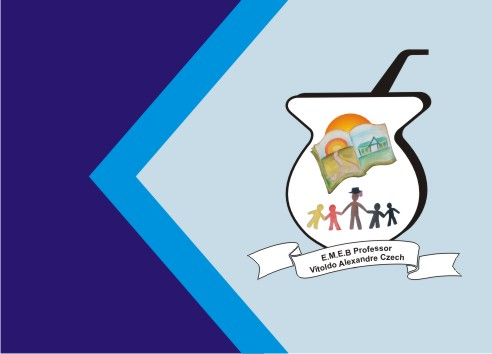 ATIVIDADE DE INGLÊS - 1º ANOCATANDUVAS, MARCH  08TH 2021TODAY IS MONDAYGREETINGS – CUMPRIMENTOS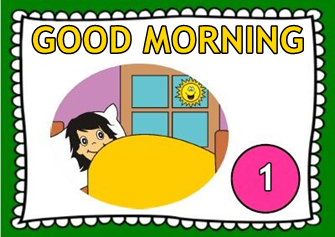 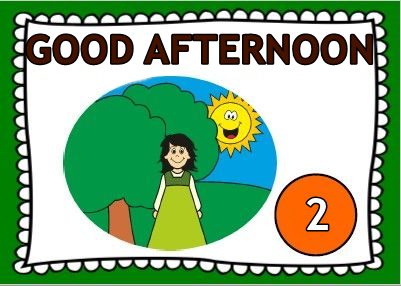 COMPLETE OS GREETINGS – CUMPRIMENTOS – COM AS LETRAS QUE ESTÃO FALTANDO.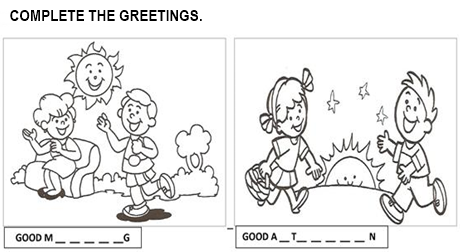 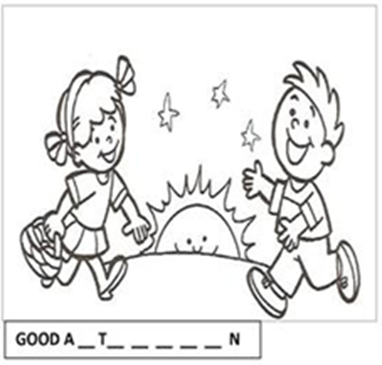 